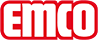 emco Bauemco MARSCHALL Original mit Gummieinlage 522 TLS SGTyp522 TLS SGBelastungextremTrägerprofilaus verwindungssteifem Aluminium mit unterseitiger Trittschalldämmung. Die Profile sind im Bereich des taktilen Leitsystems in zwei Höhen im Wechsel angelegt.ca. Höhe (mm)22Trittflächeeingelassene, widerstandsfähige, witterungsbeständige profilierte Gummieinlagen.Standard Profilabstand ca. (mm)3 , Abstandhalter aus GummiFarbenSchwarzGummiVerbindungmit GewindestangeGarantie4 Jahre GarantieAbmessungenMattenbreite:.........................mm (Stablänge)Mattentiefe:.........................mm (Gehrichtung)Kontaktemco Bautechnik GmbH · Breslauer Straße 34 - 38 · 49808 Lingen (Ems) · Telefon: 0591/9140-500 · Telefax: 0591/9140-852 · e-mail: bau@emco.de · www.emco-bau.com